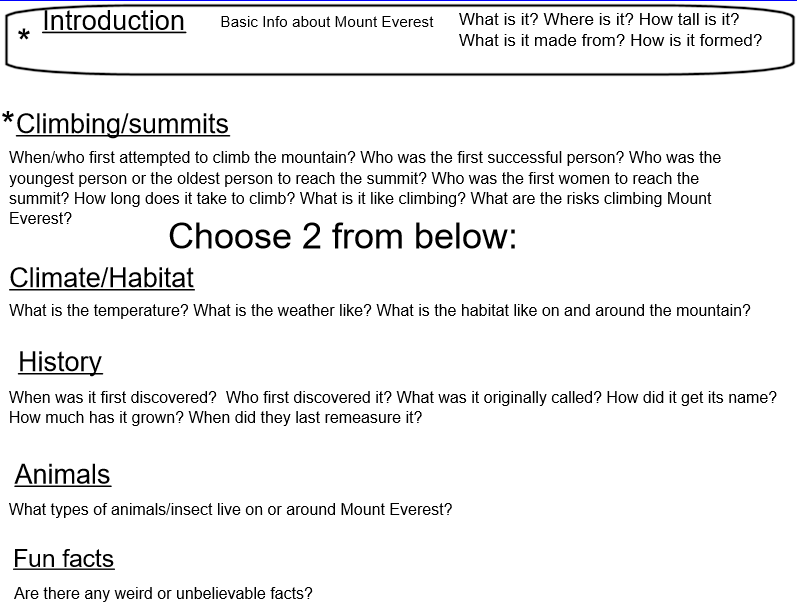 Useful Videos to gather information about Mount Everesthttps://www.youtube.com/watch?v=xXo46KlqW78https://www.youtube.com/watch?v=QqkgKHu1gt0Websites with videos and information about Mount Everest https://www.bbc.co.uk/newsround/22702860https://www.bbc.co.uk/cbbc/joinin/7-things-you-didnt-know-about-everesthttps://www.bbc.co.uk/programmes/p02lp4fbUseful websites to read for informationhttp://www.alanarnette.com/kids/everestfacts.phphttps://www.scienceforkidsclub.com/mount-everest.htmlhttps://www.oddizzi.com/teachers/explore-the-world/physical-features/mountains/seven-summits/everest/https://www.nationalgeographic.co.uk/2019/02/climbing-mount-everest-explained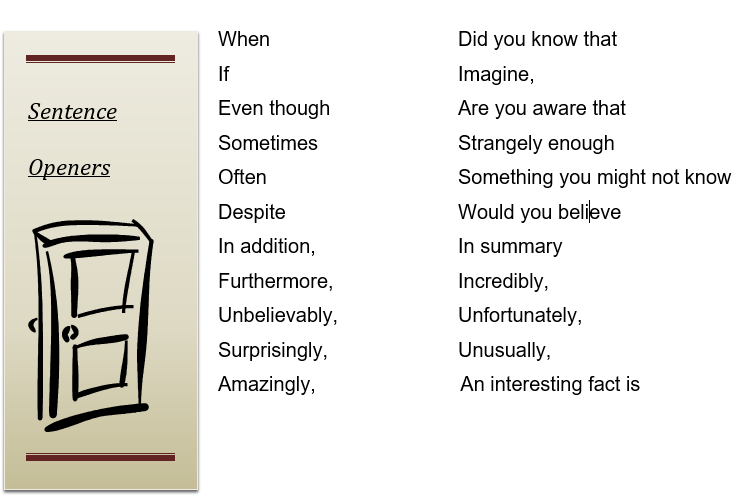 The structureTick if completeTitle- to sum up topicP1- Introduction-basic Mount Everest factsP2- Climbing/SummitP3-P4-Genre Features and effective techniquesExampleSubheading to organise the text and help the reader navigate it. Bullet points to order key information. Sentence starters to help your writing flowParenthesis to add extra information ( ) - - , , Embedded clause/relative clause to help include further detail.who, which, that, where